Adding Fractions and Mixed NumbersAdding Fractions and Mixed NumbersAdding Fractions and Mixed NumbersAdding Fractions and Mixed NumbersModels addition of fractions or mixed numbers with like denominators+ 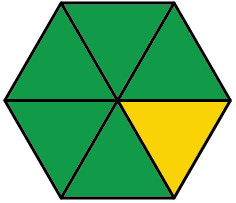 I used pattern blocks. A triangle is .So, 3 + 2 = 5 triangles make . 
So, + = .Models addition of fractions or mixed numbers with unlike denominators+ 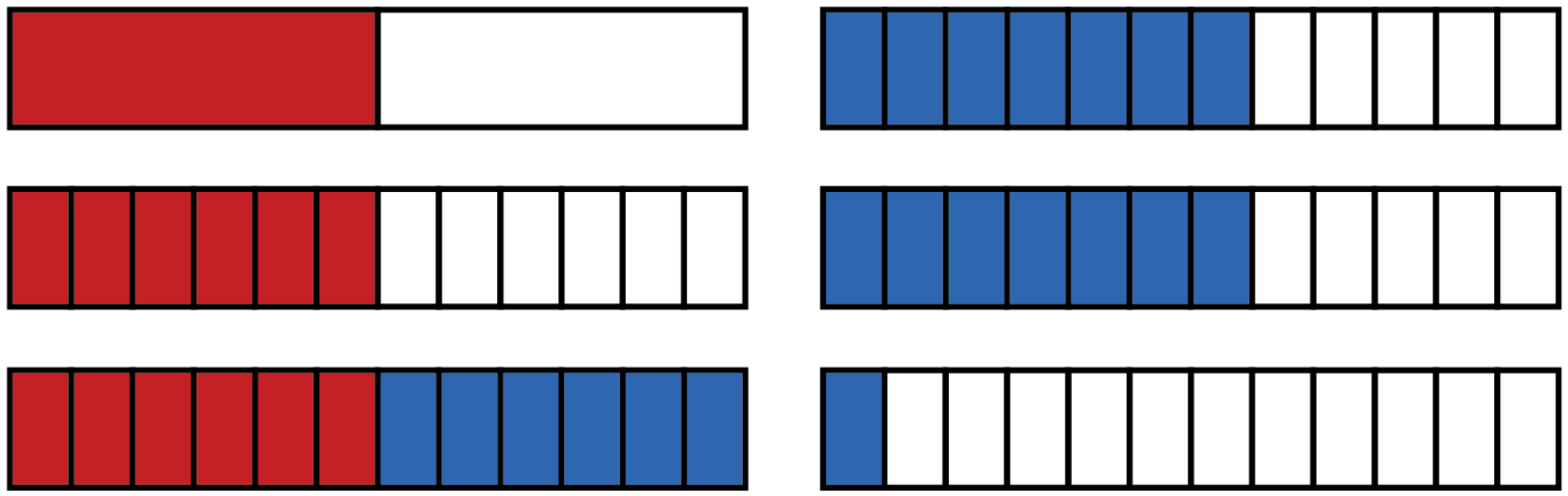 I divided one fraction strip (rectangle) into 2 equal pieces and another fraction strip (rectangle) into 
12 equal pieces. I shaded 1 part of the first fraction strip (rectangle) and 7 parts of the second fraction strip (rectangle). I needed the sizes of the pieces to be the same, 
so I divided the 2 parts of the first fraction strip (rectangle) into 6 parts each; altogether this made 12 parts. 
This showed 6 of 12 parts and 7 of 12 parts being shaded. Altogether, this combined to 13 parts. There are 12 parts in one whole, so the answeris 1.Uses equivalent fractions to add fractions or mixed numbers1+ 1+ = +            = +            =            = 2           = 2Solves a problem involving the addition of fractions or mixed numbersA student studied 1h for a math test and 1 h for a science test. 
How long did the student study 
in total?1+ 2= (1 + 2) + (+ )= (1 + 2) + (+ ) = 3 + = 3 + 1 += 4The student studied for 4h.  Observations/DocumentationObservations/DocumentationObservations/DocumentationObservations/Documentation